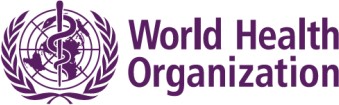 არაოფიციალური თარგმანიწყარო: ჯანდაცვის მსოფლიო ორგანიზაციამთავრობის ღონისძიებებისაზოგადოებრივი ჯანდაცვის შესახებ ინფორმაციისა დაკომუნიკაციის უზრუნველყოფა ხელმისაწვდომ ფორმატში− გამოიყენეთ სუბტიტრები და, სადაც შესაძლებელია, ჯესტურითარგმანი ყველა პირდაპირ (live) ჩართვაში, გადაცემის ჩანაწერებსა და კომუნიკაციაში. ეს მოიცავს საქართველოს მოსახლეობისადმიმიმართვებს, მედია ბრიფინგებს და სოციალურ მედიაში პირდაპირ ჩართვებს.− მოახდინეთ საჯარო მასალების ადვილად წაკითხვად ფორმატში გადატანა, რათა ისინი გახდეს ინტელექტუალური შეზღუდვის თუ კოგნიტური დარღვევების მქონე პირებისთვის მისაწვდომი.− შექმენით მისაწვდომი მასალები დოკუმენტის შესაბამის ფორმატებში (მაგალითად "Word"), სტრუქტურირებული ფორმატით, სათაურით, დიდი ზომის პრინტით, ბრაილის ვერსია და ფორმატი გამოიყენეთ უსინათლო და სმენის არმქონე პირებისთვის.− დოკუმენტებში ან სოციალურ მედიაში გამოყენებულ სურათებზე გამოიყენეთ ტიტრები/დასათაურება. გამოიყენეთ ისეთი სურათებირომლებიც ინკლუზიური შინაარსისაა და არ ახდენს სტიგმატიზაციას.− საზოგადოებრივი ჯანდაცვის შესახებ ინფორმაციის გავრცელების მიზნით იმუშავეთ შეზღუდული შესაძლებლობის მქონე პირთა ორგანიზაციებთან, ადვოკატირების საქმიანობისგანმახორციელებლებთან და სერვისების პროვაიდერებთან.განახორციელეთ მიზნობრივი ღონისძიებები შეზღუდული შესაძლებლობის მქონე და მათი მხარდაჭერი პირებისთვის (support networks)იმუშავეთ შეზღუდული შესაძლებლობის მქონე პირებთან და მათ წარმომადგენელ სააგენტოებთან ფისკალური და ადმინისტრაციული ზომების განსაზღვრისთვის, როგორიცაა:− ფინანსური კომპენსაცია იმ ოჯახებისა და მზრუნველებისთვის (caregivers), რომლებსაც ესაჭიროებათ სამუშაოდან მეტი დროის გამოთავისუფლება საყვარელ ადამიანებზე ზრუნვისთვის. ეს ასევე შეიძლება მოიცავდეს ანაზღაურების მიცემას ოჯახის წევრებისთვის გაწეული მხარდაჭერისთვის, სამუშაო საათების განმავლობაში,გარკვეული პერიოდით.− ფინანსური კომპენსაცია იმ ოჯახებისა და მზრუნველებისთვის (caregivers), ვინც ამ სფეროში შემთხვევით/თვითდასაქმებულ სამუშაო ძალას წარმოადგენენ, ვისაც შეიძლება მოუწიოთ თვით− იზოლაცია და სამსახურში მათმა გამოცხადებამ შშმ პირები ინფიცირების გაზრდილი რისკის ქვეშ დააყენოს.− მოქნილი, დისტანციური მუშაობის პოლიტიკის მიღება და ამისთვის საჭირო ტექნოლოგიებისათვის ფინანსურ კომპენსაციისუზრუნველყოფა.− ფინანსური ღონისძიებები (როგორც წესი, ფართო მასშტაბიანი ეკონომიკური სტიმულის პაკეტის ფარგლებში), რომელიც მოიცავს შშმ პირებს და, როგორიცაა მაგალითად ერთიანი თანხის გადახდა შესაბამისი პირებისთვის, გადასახადების შემსუბუქება, ნივთების სუბსიდირება ან/და საერთო ტიპის დარიცხულ ხარჯებზე გადავადების დაშვება.− სკოლებისა და სხვა საგანმანათლებლო დაწესებულებების მიერ შესაბამისი ღონისძიებების განხორციელება, რათა უზრუნველყოფილი იყოს განათლების უწყვეტობა შშმ სტუდენტებისთვის, რომელთაც შესაძლოა უფრო დიდი ხანი მოუწიოთ სახლში დარჩენა.− ცხელი ხაზის სერვისის სხვადასხვაგვარი ფორმატით მიწოდება (მაგ: ტელეფონი და ელ. ფოსტა) შშმ პირებისთვის, რომ მათ შეძლონ მთავრობასთან კომუნიკაცია, დასვან შეკითხვები და გამოხატონ შეშფოთება.განახორციელეთ მიზნობრივი ღონისძიებები სერვისის პროვაიდერებთან მიმართებაში1ითანამშრომლეთ სერვისის მიმწოდებლებთან, რათა მოახდინოთსერვისის უწყვეტობისთვის საჭირო ღონისძიებების იდენტიფიცირება და მათთვის დამცავი ეკიპირების პრიორიტეტულად უზრუნველყოფა.1 შეზღუდული შესაძლებლობის სფეროში სერვის პროვაიდერები შესაძლოა მოიცავდეს სააგენტოებს, რომელიც უზრუნველყოფენ: საცხოვრისს, მზრუნველის სერვისს (caregivers), სპეციალიზებულ დასაქმების პროგრამებს/შესაძლებლობებს, ან სპეციალიზებულ თერაპიასა და კონსულტაციას შშმ პირებისთვის.− დარწმუნდით, რომ საატენტოებს რომლებიც მზრუნველის სერვისს (caregivers) უზრუნველყოფენ, სერვისის უწყვეტობის გეგმა აქვთ ისეთ შემთხვევაში, თუ მზრუნველთა რაოდენობა შემცირდება.− იმუშავეთ სერვისის მომწოდებლებთან, პერსონალის დაქირავებისას ბიუროკრატიული ბარიერების შესამცირებლად, თუმცა უსაფრთხოების ზომები შეინარჩუნეთ მზრუნველებთან (caregivers) მიმართებაში.− გაითვალისწინეთ მოკლევადიანი ფინანსური მხარდაჭერის საკითხი შშმ პირთა სერვისებისათვის იმ შემთხვევაში, თუ ისინი საქმიანობაში უკუსვლას განიცდიან, რათა უზრუნველყოთ მათი ფინანსურიმდგრადობა.− უზრუნველყავით ცხელი ხაზის მომსახურება შეზღუდული შესაძლებლობის სერვისებისთვის, რომ მათ შეძლონ მთავრობასთან კომუნიკაცია და წამოჭრან სხვადასხვა საკითხი.− მოახდინეთ მზრუნველთა (caregivers) სერვისის მიმწოდებელი სააგენტოების პრიორიტეტიზება, რომ მათთვის უფასოდ იყოს ხელმისაწვდომი დამცავი ეკიპირება, მათ შორის ნიღბები, წინსაფრები, ხელთათმანები და ხელის ანტიბაქტერიული სითხეები.− სხვა პრიორიტეტულ ჯგუფებთან ერთად უზრუნველყავით Covid-19-ის ტესტირებაზე პრიორიტეტული წვდომა შშმ პირთამზრუნველებისთვის (caregivers).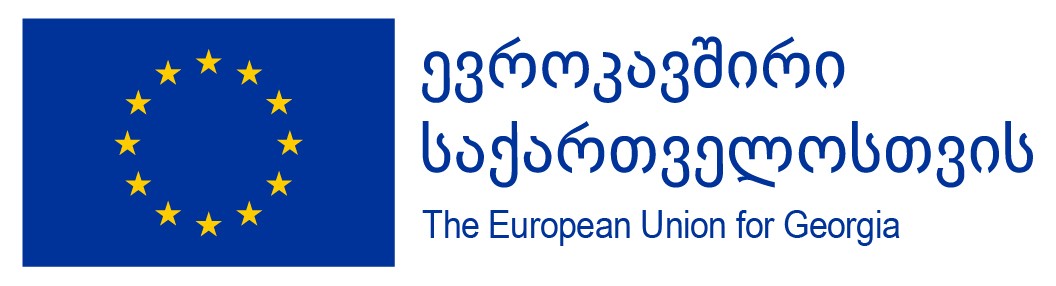  "ეს პუბლიკაცია შექმნილია ევროკავშირის მხარდაჭერით. მის შინაარსზე სრულად პასუხისმგებელია "კოალიცია დამოუკიდებელი ცხოვრებისათვის" და შესაძლოა, რომ იგი არ გამოხატავდეს ევროკავშირის შეხედულებებს."